Горбачев Иосиф Иванович 1912г.р.Звание: лейтенант 
в РККА с 1941 года Место призыва: Бабаевский РВК, Вологодская обл., Бабаевский р-н 

Место службы: 224 сп 162 сд 70 А 2 БелФ 

№ записи: 28395708Архивные документы о данном награждении:I. Приказ(указ) о награждении и сопроводительные документы к нему- первая страница приказа или указа- строка в наградном списке- наградной листII. Учетная картотека- данные в учетной картотекеОрден Отечественной войны II степени 

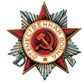 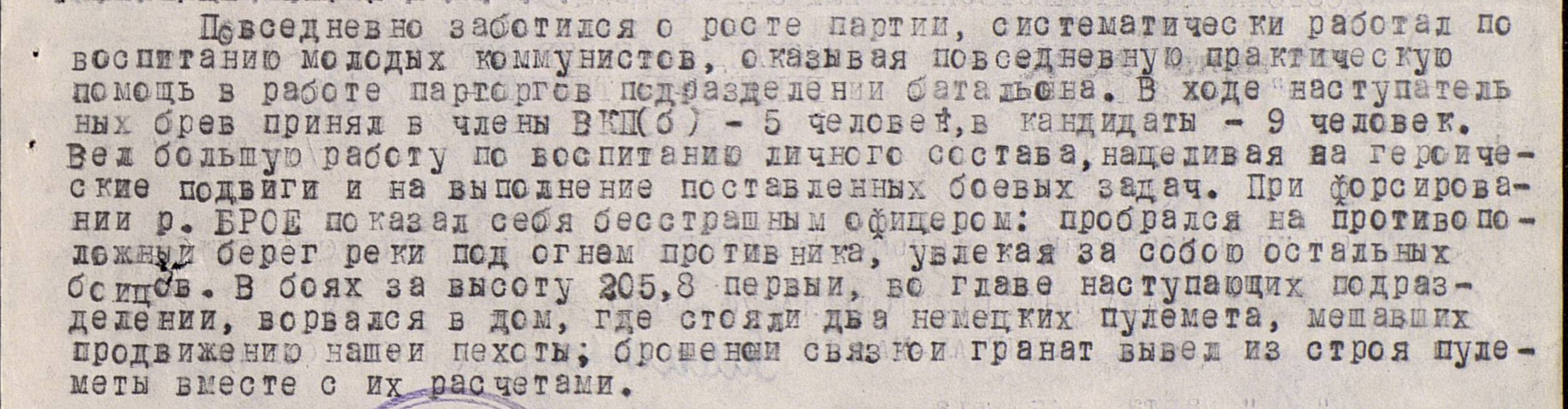 Фронтовой приказ№: 126/н от: 09.04.1945 
Издан: ВС 70 А 2 Белорусского фронта / Архив: ЦАМОфонд: 33опись: 686196ед.хранения: 5480№ записи: 28395686